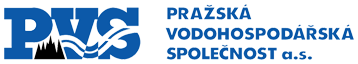 OBJEDNÁVKAOBJEDNÁVKAOBJEDNÁVKAčíslo:číslo:číslo:číslo:číslo:číslo:9-508/S4200/19/RSOBJEDNATELOBJEDNATELOBJEDNATELOBJEDNATELZhotovitelZhotovitelZhotovitelZhotovitelZhotovitelPražská vodohospodářská společnost a.s.Žatecká 110/2, 110 00 Praha 1Bankovní spojení: IČ: 25656112DIČ: CZ25656112Zápis v OR 1.4.1998 je veden u Městského soudu v Praze oddíl B, vložka 5290Pražská vodohospodářská společnost a.s.Žatecká 110/2, 110 00 Praha 1Bankovní spojení: IČ: 25656112DIČ: CZ25656112Zápis v OR 1.4.1998 je veden u Městského soudu v Praze oddíl B, vložka 5290Pražská vodohospodářská společnost a.s.Žatecká 110/2, 110 00 Praha 1Bankovní spojení: IČ: 25656112DIČ: CZ25656112Zápis v OR 1.4.1998 je veden u Městského soudu v Praze oddíl B, vložka 5290Pražská vodohospodářská společnost a.s.Žatecká 110/2, 110 00 Praha 1Bankovní spojení: IČ: 25656112DIČ: CZ25656112Zápis v OR 1.4.1998 je veden u Městského soudu v Praze oddíl B, vložka 5290D PLUS PROJEKTOVÁ A INŽENÝRSKÁ a.s.Sokolovská 16, 186 00  Praha 8IČ: 26760312DIČ: CZ26760312D PLUS PROJEKTOVÁ A INŽENÝRSKÁ a.s.Sokolovská 16, 186 00  Praha 8IČ: 26760312DIČ: CZ26760312D PLUS PROJEKTOVÁ A INŽENÝRSKÁ a.s.Sokolovská 16, 186 00  Praha 8IČ: 26760312DIČ: CZ26760312D PLUS PROJEKTOVÁ A INŽENÝRSKÁ a.s.Sokolovská 16, 186 00  Praha 8IČ: 26760312DIČ: CZ26760312D PLUS PROJEKTOVÁ A INŽENÝRSKÁ a.s.Sokolovská 16, 186 00  Praha 8IČ: 26760312DIČ: CZ26760312Dodací lhůta: 11/2019Dodací lhůta: 11/2019Dodací lhůta: 11/2019Dodací lhůta: 11/2019Dodací lhůta: 11/2019Dodací lhůta: 11/2019Dodací lhůta: 11/2019Dodací lhůta: 11/2019Ze dne: 29.08.2019Ze dne: 29.08.2019Dopravní dispozice: PVS a.s.Dopravní dispozice: PVS a.s.Dopravní dispozice: PVS a.s.Dopravní dispozice: PVS a.s.Dopravní dispozice: PVS a.s.Dopravní dispozice: PVS a.s.Dopravní dispozice: PVS a.s.Dopravní dispozice: PVS a.s.Plátce DPH: AnoPlátce DPH: AnoOBJEDNÁVÁMEOBJEDNÁVÁMEOBJEDNÁVÁMEOBJEDNÁVÁMEOBJEDNÁVÁMEOBJEDNÁVÁMEOBJEDNÁVÁMEOBJEDNÁVÁMEOBJEDNÁVÁMEOBJEDNÁVÁMEČíslo akce:1/2/S42/00Název akce:ÚČOV – demolice vybraných objektů KH DrastyNa základě Vaší cenové nabídky č.1003/2019 ze dne 17.5.2019 u Vás objednáváme zpracování projektové dokumentace dle příl.č.15 k vyhl.č.499/2006 Sb. v platném znění včetně inženýrské činnosti a získání souhlasu s odstraněním stavby.Termíny:    PD ......................... do 11/2019IČ včetně podání žádosti.... do 01/2020Cena celkem: ........................... 173 000,- Kč bez DPHČíslo akce:1/2/S42/00Název akce:ÚČOV – demolice vybraných objektů KH DrastyNa základě Vaší cenové nabídky č.1003/2019 ze dne 17.5.2019 u Vás objednáváme zpracování projektové dokumentace dle příl.č.15 k vyhl.č.499/2006 Sb. v platném znění včetně inženýrské činnosti a získání souhlasu s odstraněním stavby.Termíny:    PD ......................... do 11/2019IČ včetně podání žádosti.... do 01/2020Cena celkem: ........................... 173 000,- Kč bez DPHČíslo akce:1/2/S42/00Název akce:ÚČOV – demolice vybraných objektů KH DrastyNa základě Vaší cenové nabídky č.1003/2019 ze dne 17.5.2019 u Vás objednáváme zpracování projektové dokumentace dle příl.č.15 k vyhl.č.499/2006 Sb. v platném znění včetně inženýrské činnosti a získání souhlasu s odstraněním stavby.Termíny:    PD ......................... do 11/2019IČ včetně podání žádosti.... do 01/2020Cena celkem: ........................... 173 000,- Kč bez DPHČíslo akce:1/2/S42/00Název akce:ÚČOV – demolice vybraných objektů KH DrastyNa základě Vaší cenové nabídky č.1003/2019 ze dne 17.5.2019 u Vás objednáváme zpracování projektové dokumentace dle příl.č.15 k vyhl.č.499/2006 Sb. v platném znění včetně inženýrské činnosti a získání souhlasu s odstraněním stavby.Termíny:    PD ......................... do 11/2019IČ včetně podání žádosti.... do 01/2020Cena celkem: ........................... 173 000,- Kč bez DPHČíslo akce:1/2/S42/00Název akce:ÚČOV – demolice vybraných objektů KH DrastyNa základě Vaší cenové nabídky č.1003/2019 ze dne 17.5.2019 u Vás objednáváme zpracování projektové dokumentace dle příl.č.15 k vyhl.č.499/2006 Sb. v platném znění včetně inženýrské činnosti a získání souhlasu s odstraněním stavby.Termíny:    PD ......................... do 11/2019IČ včetně podání žádosti.... do 01/2020Cena celkem: ........................... 173 000,- Kč bez DPHČíslo akce:1/2/S42/00Název akce:ÚČOV – demolice vybraných objektů KH DrastyNa základě Vaší cenové nabídky č.1003/2019 ze dne 17.5.2019 u Vás objednáváme zpracování projektové dokumentace dle příl.č.15 k vyhl.č.499/2006 Sb. v platném znění včetně inženýrské činnosti a získání souhlasu s odstraněním stavby.Termíny:    PD ......................... do 11/2019IČ včetně podání žádosti.... do 01/2020Cena celkem: ........................... 173 000,- Kč bez DPHČíslo akce:1/2/S42/00Název akce:ÚČOV – demolice vybraných objektů KH DrastyNa základě Vaší cenové nabídky č.1003/2019 ze dne 17.5.2019 u Vás objednáváme zpracování projektové dokumentace dle příl.č.15 k vyhl.č.499/2006 Sb. v platném znění včetně inženýrské činnosti a získání souhlasu s odstraněním stavby.Termíny:    PD ......................... do 11/2019IČ včetně podání žádosti.... do 01/2020Cena celkem: ........................... 173 000,- Kč bez DPHČíslo akce:1/2/S42/00Název akce:ÚČOV – demolice vybraných objektů KH DrastyNa základě Vaší cenové nabídky č.1003/2019 ze dne 17.5.2019 u Vás objednáváme zpracování projektové dokumentace dle příl.č.15 k vyhl.č.499/2006 Sb. v platném znění včetně inženýrské činnosti a získání souhlasu s odstraněním stavby.Termíny:    PD ......................... do 11/2019IČ včetně podání žádosti.... do 01/2020Cena celkem: ........................... 173 000,- Kč bez DPHČíslo akce:1/2/S42/00Název akce:ÚČOV – demolice vybraných objektů KH DrastyNa základě Vaší cenové nabídky č.1003/2019 ze dne 17.5.2019 u Vás objednáváme zpracování projektové dokumentace dle příl.č.15 k vyhl.č.499/2006 Sb. v platném znění včetně inženýrské činnosti a získání souhlasu s odstraněním stavby.Termíny:    PD ......................... do 11/2019IČ včetně podání žádosti.... do 01/2020Cena celkem: ........................... 173 000,- Kč bez DPHČíslo akce:1/2/S42/00Název akce:ÚČOV – demolice vybraných objektů KH DrastyNa základě Vaší cenové nabídky č.1003/2019 ze dne 17.5.2019 u Vás objednáváme zpracování projektové dokumentace dle příl.č.15 k vyhl.č.499/2006 Sb. v platném znění včetně inženýrské činnosti a získání souhlasu s odstraněním stavby.Termíny:    PD ......................... do 11/2019IČ včetně podání žádosti.... do 01/2020Cena celkem: ........................... 173 000,- Kč bez DPHZhotovitel bere na vědomí, že jsou-li v případě této objednávky naplněny podmínky zákona č. 340/2015 Sb., zákon o registru smluv, objednatel zveřejní tuto objednávku v Registru smluv dle uvedeného zákona, s čímž zhotovitel svým podpisem vyjadřuje souhlas.Podepsané objednávky (2x) oprávněnou osobou předá zhotovitel osobně nebo zašle na adresu objednatele.Zhotovitel bere na vědomí, že jsou-li v případě této objednávky naplněny podmínky zákona č. 340/2015 Sb., zákon o registru smluv, objednatel zveřejní tuto objednávku v Registru smluv dle uvedeného zákona, s čímž zhotovitel svým podpisem vyjadřuje souhlas.Podepsané objednávky (2x) oprávněnou osobou předá zhotovitel osobně nebo zašle na adresu objednatele.Zhotovitel bere na vědomí, že jsou-li v případě této objednávky naplněny podmínky zákona č. 340/2015 Sb., zákon o registru smluv, objednatel zveřejní tuto objednávku v Registru smluv dle uvedeného zákona, s čímž zhotovitel svým podpisem vyjadřuje souhlas.Podepsané objednávky (2x) oprávněnou osobou předá zhotovitel osobně nebo zašle na adresu objednatele.Zhotovitel bere na vědomí, že jsou-li v případě této objednávky naplněny podmínky zákona č. 340/2015 Sb., zákon o registru smluv, objednatel zveřejní tuto objednávku v Registru smluv dle uvedeného zákona, s čímž zhotovitel svým podpisem vyjadřuje souhlas.Podepsané objednávky (2x) oprávněnou osobou předá zhotovitel osobně nebo zašle na adresu objednatele.Zhotovitel bere na vědomí, že jsou-li v případě této objednávky naplněny podmínky zákona č. 340/2015 Sb., zákon o registru smluv, objednatel zveřejní tuto objednávku v Registru smluv dle uvedeného zákona, s čímž zhotovitel svým podpisem vyjadřuje souhlas.Podepsané objednávky (2x) oprávněnou osobou předá zhotovitel osobně nebo zašle na adresu objednatele.Zhotovitel bere na vědomí, že jsou-li v případě této objednávky naplněny podmínky zákona č. 340/2015 Sb., zákon o registru smluv, objednatel zveřejní tuto objednávku v Registru smluv dle uvedeného zákona, s čímž zhotovitel svým podpisem vyjadřuje souhlas.Podepsané objednávky (2x) oprávněnou osobou předá zhotovitel osobně nebo zašle na adresu objednatele.Zhotovitel bere na vědomí, že jsou-li v případě této objednávky naplněny podmínky zákona č. 340/2015 Sb., zákon o registru smluv, objednatel zveřejní tuto objednávku v Registru smluv dle uvedeného zákona, s čímž zhotovitel svým podpisem vyjadřuje souhlas.Podepsané objednávky (2x) oprávněnou osobou předá zhotovitel osobně nebo zašle na adresu objednatele.Zhotovitel bere na vědomí, že jsou-li v případě této objednávky naplněny podmínky zákona č. 340/2015 Sb., zákon o registru smluv, objednatel zveřejní tuto objednávku v Registru smluv dle uvedeného zákona, s čímž zhotovitel svým podpisem vyjadřuje souhlas.Podepsané objednávky (2x) oprávněnou osobou předá zhotovitel osobně nebo zašle na adresu objednatele.Zhotovitel bere na vědomí, že jsou-li v případě této objednávky naplněny podmínky zákona č. 340/2015 Sb., zákon o registru smluv, objednatel zveřejní tuto objednávku v Registru smluv dle uvedeného zákona, s čímž zhotovitel svým podpisem vyjadřuje souhlas.Podepsané objednávky (2x) oprávněnou osobou předá zhotovitel osobně nebo zašle na adresu objednatele.Zhotovitel bere na vědomí, že jsou-li v případě této objednávky naplněny podmínky zákona č. 340/2015 Sb., zákon o registru smluv, objednatel zveřejní tuto objednávku v Registru smluv dle uvedeného zákona, s čímž zhotovitel svým podpisem vyjadřuje souhlas.Podepsané objednávky (2x) oprávněnou osobou předá zhotovitel osobně nebo zašle na adresu objednatele.Upozornění: Nedílnou součástí daňového dokladu musí být kopie této objednávky, kalkulace ceny a protokol o rozsahu provedených činností / doklad o předání a převzetí díla potvrzený objednatelem. Bez těchto náležitostí bude daňový doklad vrácen zpět k doplnění.Upozornění: Nedílnou součástí daňového dokladu musí být kopie této objednávky, kalkulace ceny a protokol o rozsahu provedených činností / doklad o předání a převzetí díla potvrzený objednatelem. Bez těchto náležitostí bude daňový doklad vrácen zpět k doplnění.Upozornění: Nedílnou součástí daňového dokladu musí být kopie této objednávky, kalkulace ceny a protokol o rozsahu provedených činností / doklad o předání a převzetí díla potvrzený objednatelem. Bez těchto náležitostí bude daňový doklad vrácen zpět k doplnění.Upozornění: Nedílnou součástí daňového dokladu musí být kopie této objednávky, kalkulace ceny a protokol o rozsahu provedených činností / doklad o předání a převzetí díla potvrzený objednatelem. Bez těchto náležitostí bude daňový doklad vrácen zpět k doplnění.Upozornění: Nedílnou součástí daňového dokladu musí být kopie této objednávky, kalkulace ceny a protokol o rozsahu provedených činností / doklad o předání a převzetí díla potvrzený objednatelem. Bez těchto náležitostí bude daňový doklad vrácen zpět k doplnění.Upozornění: Nedílnou součástí daňového dokladu musí být kopie této objednávky, kalkulace ceny a protokol o rozsahu provedených činností / doklad o předání a převzetí díla potvrzený objednatelem. Bez těchto náležitostí bude daňový doklad vrácen zpět k doplnění.Upozornění: Nedílnou součástí daňového dokladu musí být kopie této objednávky, kalkulace ceny a protokol o rozsahu provedených činností / doklad o předání a převzetí díla potvrzený objednatelem. Bez těchto náležitostí bude daňový doklad vrácen zpět k doplnění.Upozornění: Nedílnou součástí daňového dokladu musí být kopie této objednávky, kalkulace ceny a protokol o rozsahu provedených činností / doklad o předání a převzetí díla potvrzený objednatelem. Bez těchto náležitostí bude daňový doklad vrácen zpět k doplnění.Upozornění: Nedílnou součástí daňového dokladu musí být kopie této objednávky, kalkulace ceny a protokol o rozsahu provedených činností / doklad o předání a převzetí díla potvrzený objednatelem. Bez těchto náležitostí bude daňový doklad vrácen zpět k doplnění.Upozornění: Nedílnou součástí daňového dokladu musí být kopie této objednávky, kalkulace ceny a protokol o rozsahu provedených činností / doklad o předání a převzetí díla potvrzený objednatelem. Bez těchto náležitostí bude daňový doklad vrácen zpět k doplnění.Vyřizuje:Za objednatele:Razítko a podpis:Za objednatele:Razítko a podpis:Za objednatele:Razítko a podpis:Za objednatele:Razítko a podpis:Za zhotovitele:Razítko a podpis:Za zhotovitele:Razítko a podpis:Za zhotovitele:Razítko a podpis: